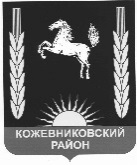 АДМИНИСТРАЦИя   кожевниковского   районаПОСТАНОВЛЕНИЕ23.04.2024                                                                                                                           № 258                                                         с. Кожевниково   Кожевниковского района   Томской областиО занесении на Доску почета муниципального образования Кожевниковский район граждан, работников предприятий, организаций, учреждений и предпринимателей муниципального образования Кожевниковский районС целью поощрения граждан Кожевниковского района, на основании Положения о Доске почета муниципального образования Кожевниковский район, утвержденного решением Думы Кожевниковского района от 28.12.2021г. № 88, и протокола заседания постоянной комиссии по социальным вопросам и делам молодежи Думы Кожевниковского района от 19.04.2024г.ПОСТАНОВЛЯЮ:1. Утвердить список лиц для занесения на Доску почета муниципального образования Кожевниковский район согласно приложению к настоящему постановлению.2. Отделу по культуре, спорту, молодежной политике и связям с общественностью Администрации Кожевниковского района (А.А. Тузиков) организовать фотографирование лиц, занесенных на Доску почета муниципального образования Кожевниковский район до 20 мая 2024 года.3. Рекомендовать Администрации Кожевниковского сельского поселения (И.В. Лыжин) оформить Доску почета муниципального образования Кожевниковский район до 1 июня 2024 года.4. Руководителям структурных подразделений Администрации Кожевниковского района обеспечить явку работников подведомственных учреждений и предприятий по сфере деятельности для фотографирования в соответствии с утвержденным списком.5. Настоящее постановление вступает в силу со дня его подписания.6. Контроль за исполнением настоящего постановления возложить на заместителя Главы Кожевниковского района по социальной политике - начальника отдела по культуре, спорту, молодежной политике и связям с общественностью Тузикова А.А.И.о. Главы Кожевниковского района                                                                     В.Н. ЕлегечевВ.И. Савельева22088Рассылка:Администрация Кожевниковского сельского поселенияЗаместители Главы Кожевниковского районаОтдел образования Отдел по культуре, спорту, молодежной политике и связям с общественностьюОтдел экономического анализа и прогнозированияУправление по социально-экономическом развитию селаОтдел муниципального хозяйстваОбщественная организация пенсионеров и ветеранов войны и труда Кожевниковского района Томской областиОГБПОУ «Кожевниковский техникум агробизнеса»ОГАУЗ «Кожевниковская районная больница»ОГКУ «Центр социальной поддержки населения Кожевниковского района»Клиентская служба (на правах отдела) в Кожевниковском районе Управление организации работы клиентских служб Отделение Социального Фонда России по Томской области  Областное государственное казенное учреждение «Центр занятости населения Кожевниковского района»Кожевниковское лесничество – филиал областного государственного казенного учреждения «Томское управление лесами»Приложениек постановлению Администрации Кожевниковского районаот 23.04.2024 № 258Сельское хозяйствоОбразованиеКультураСпортОрганы социального обеспечения, фискальные и правоохранительные органыПредприниматели ВетераныРаботающая молодежьОрганы местного самоуправленияЖКХ, Строительство, Промышленность, Лесное хозяйствоУчащаяся молодежьСтуденческая молодежьЗдравоохранениеЗаместитель Главы района по социальной политике - начальник отдела по культуре, спорту, молодежной политике и связям с общественностью _________________А.А. Тузиков«____»______________2024г.       Начальник отдела         правовой и кадровой работы       _____________В.И. Савельева                                         «____» _______ 2024г.                                                  №Фамилия, Имя, ОтчествоДолжностьМесто работы1ШабалинаАннаИгоревнаОператор машинного доенияАкционерное общество «Дубровское»2Афанасьев Владислав ЯковлевичБригадир тракторного отряда и откормочникаАкционерное общество «Дубровское»3ФилинаНатальяВикторовнаОператор машинного доенияОбщество с ограниченной ответственностью «Подсобное»4Рогачев АлексейАлексеевичТокарьОбщество с ограниченной ответственностью «Подсобное»5КоробовАлексейМихайловичМастер строительных и монтажных работОбщество с ограниченной ответственностью «Вороновское»6МиненкоАлексейАлексеевичГлавный агрономОбщество с ограниченной ответственностью «Вороновское»7Игнатович СергейАлексеевичВодитель автомобиляКрестьянское фермерское хозяйство «Летяжье»8Пономарева АвгустаВладимировнаПоварКрестьянское фермерское хозяйство «Летяжье»9КотовВикторВладимировичТрактористОбщество с ограниченной ответственностью «Подсобное»10Борзенко Ольга ВладимировнаОператор машинного доенияСельскохозяйственный производственный кооператив «Весна»№Фамилия, Имя,ОтчествоДолжностьМесто работы1МазуроваВалентинаВикторовнаУчитель начальных классов Муниципальное автономное общеобразовательное учреждение «Кожевниковская средняя общеобразовательная школа № 1»2МаурерЛюдмилаСтепановнаПоварМуниципальное казенное общеобразовательное учреждение «Вороновская средняя общеобразовательная школа»3МинаеваГалинаВладимировнаУчитель начальных классовМуниципальное автономное общеобразовательное учреждение «Кожевниковская средняя общеобразовательная школа № 2»4МироновичОльгаВладимировнаМладший воспитательМуниципальное казенное дошкольное образовательное учреждение «Центр развития ребенка – детский сад «Колокольчик»5СашинаВалентинаПавловнаУчитель математики и физикиМуниципальное казенное общеобразовательное учреждение «Осиновская средняя общеобразовательная школа»6ДудкоНинаАнатольевнаГлавный бухгалтерОбластное государственное бюджетное общеобразовательное учреждение «Уртамская школа-интернат для обучающихся с ограниченными возможностями здоровья имени Ю.И. Ромашовой»7ВасиленкоОльгаПетровнаПреподаватель отделения народных инструментовОбластное государственное автономное образовательное учреждение дополнительного образования «Кожевниковская детская школа искусств»8ПоляковаТатьянаДмитриевнаПреподаватель истории и обществознанияОбластное государственное бюджетное профессиональное образовательное учреждение «Кожевниковский техникум агробизнеса»№Фамилия, Имя,ОтчествоДолжностьМесто работы1ГорбачеваОксана ГиетуловнаЗаведующий Новопокровским сельским домом культурыМуниципальное казенное учреждение культуры «Кожевниковская межмуниципальная централизованная клубная система»2ФилипповМихаил ГеннадьевичВодитель Муниципальное казенное учреждение культуры «Кожевниковская межмуниципальная централизованная клубная система»№Фамилия, Имя,ОтчествоДолжностьМесто работы1БерезовскаяНинаВикторовнаЗаместитель директора по АХЧМуниципальное казенное учреждение Кожевниковского района «Спортивно-оздоровительный центр «Колос»№Фамилия, Имя, Отчество ДолжностьМесто работы1ГазоянСатеникРубеновнаСпециалист-экспертКлиентская служба (на правах отдела) в Кожевниковском районе Управление организации работы клиентских служб Отделение Социального Фонда России по Томской области  2ОстерМарияВладимировнаНачальник отделаОбластное государственное казенное учреждение «Центр занятости населения Кожевниковского района»3ФранкВалентинаМихайловнаСоциальный работникОбластное государственное казенное учреждение «Центр социальной поддержки населения Кожевниковского района» №Фамилия, Имя,ОтчествоСтатусВид деятельности1СеменовИльяАнатольевичИндивидуальный предпринимательГлава крестьянского (фермерского) хозяйства 2ШкаринИгорьПетровичИндивидуальный предпринимательТорговля №Фамилия, Имя,ОтчествоСтатусХодатайствующая организация1АникинаМарияЭммануиловнаветеран труда Томской области, председатель первичной ветеранской организации Песочнодубровского сельского поселенияОбщественная организация пенсионеров и ветеранов войны и труда Кожевниковского района Томской области№Фамилия, Имя,ОтчествоДолжностьМесто работы1СтрелковДмитрийВладимировичГлавный лесничийКожевниковское лесничество – филиал областного государственного казенного учреждения «Томское управление лесами»№Фамилия, Имя,ОтчествоДолжностьМесто деятельности1РифертЕленаАлександровнаЗаместитель начальника отдела экономического анализа и прогнозированияАдминистрация Кожевниковского района№Фамилия, Имя, Отчество ДолжностьМесто работы1ЖуковАлександрНиколаевичМашинист автогрейдераОбластное государственное унитарное предприятие «Кожевниковское дорожное ремонтно-строительное управление»2КолесниковМихаилГеннадьевичМашинист экскаватораКожевниковское районное муниципальное унитарное предприятие «Коммунальное ремонтно-строительное хозяйство»3ПасекаСергейДмитриевичИнженер-теплотехникОбщество с ограниченной ответственностью «Служба тепловой энергии»№Фамилия, Имя, Отчество СтатусМесто учебы1ОпряВалерияЭдуардовнаученица 9 классаМуниципальное казенное общеобразовательное учреждение «Уртамская средняя общеобразовательная школа»2Михайлов КириллНиколаевичученик 9 классаМуниципальное автономное общеобразовательное учреждение «Кожевниковская средняя общеобразовательная школа № 1»3ОсиповМаксимАлександровичученик 10 классаМуниципальное автономное общеобразовательное учреждение «Кожевниковская средняя общеобразовательная школа № 1»4КорчневИванКонстантиновичученик 10 классаМуниципальное автономное общеобразовательное учреждение «Кожевниковская средняя общеобразовательная школа № 2»5ШерстобоеваПолинаАлександровнаученица 11 классаМуниципальное автономное общеобразовательное учреждение «Кожевниковская средняя общеобразовательная школа № 2»№Фамилия, Имя, Отчество СтатусМесто учебы1ШрейдерАлексСергеевичСтудент 3 курсаОбластное государственное бюджетное профессиональное образовательное учреждение «Кожевниковский техникум агробизнеса»№Фамилия, Имя, Отчество ДолжностьМесто работы1ФилянинМихаилСергеевичВрач-педиатр участковый поликлиникиОбластное государственное автономное учреждение здравоохранения «Кожевниковская районная больница»2ПетрушеняСветланаВладимировнаВрач-офтальмолог поликлиникиОбластное государственное автономное учреждение здравоохранения «Кожевниковская районная больница»